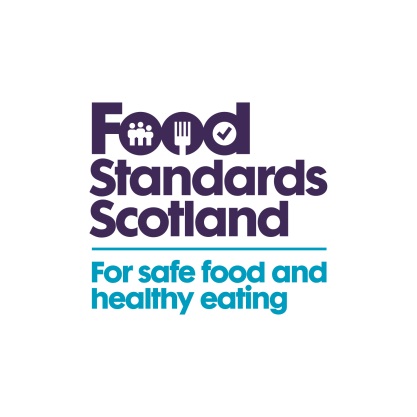 SAMPLING APPLICATION DETAILS								ANNEX BEnforcement Authority (singly or group bid)If a group bid, please provide details of participating authoritiesName of contactAddressPhone numberEmailInvoicing authorityName of LaboratoryDo laboratory costs in Annex C include lowest negotiated rates?Will all samples be taken by 31 March 2016 and results entered on to UKFSS by 31 May 2016?Total funding requested (excluding VAT)